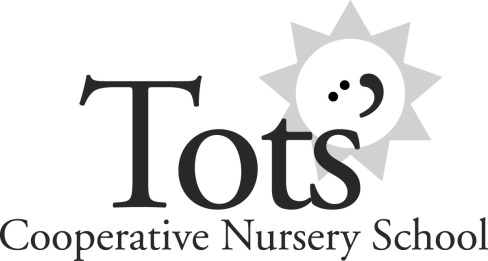 461 County Road Barrington, RI  02806401-246-2021www.totscooperative.orgPublicity Consent FormThroughout the year, there will be many opportunities for us to photograph the Tots’ students at school and on field trips for use in the classroom, on the website, and in promotional materials.  Please review the categories below and tell us where and for what duration we may or may not use photographs of your child.Classroom:  For use inside the Tots’ classroom onlyNewsletter:  Distributed to parents of students currently enrolled at Tots’ AND on the Tots’ websiteExternal Publicity:  Any print or online material used to promote the school, including but not limited to brochures, local newspapers, materials distributed to parent groups or displayed on parenting websitesWebsite:  Displayed on www.totscooperative.org, the school’s website.Based on the above category descriptions, please make your selections below (Each category must be checked once either in the MAY or MAY NOT section).You MAY use pictures of ________________________________ (child’s name) in:____	Classroom photography____	Newsletter photography____	External publicity (select one option, below)	_____	Only while enrolled at Tots’	_____	Lifetime release (after child has graduated)____	Website (select one option below)	_____	Only while enrolled at Tots’	_____	Lifetime release (after child has graduated)You MAY NOT use pictures of ____________________________ (child’s name) in:____	Classroom photography____	Newsletter photography____	External publicity____	WebsiteName: __________________________________	Date:	_______________________	(Print Name)________________________________________(Signature)